『ごみ減量アイデア』応募用紙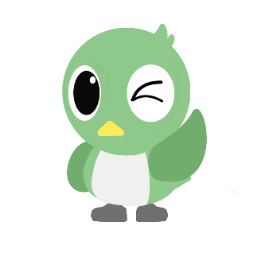 ご応募ありがとうございます。ホームページや市報、ごみ情報誌など作成の参考にさせていただきます。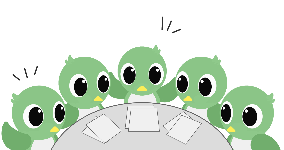 おなまえ（アイデア掲載時にイニシャルを掲載する場合があります。）おなまえ電話番号（　　　　　　　）メールアドレスアイデアのタイトル（任意）【具体的なアイデア】（絵や写真を使用してもかまいません）【具体的なアイデア】（絵や写真を使用してもかまいません）【アイデアのねらい、効果】【アイデアのねらい、効果】